«ВЕСТНИК НОВОЧЕЛНЫ-СЮРБЕЕВСКОГО СЕЛЬСКОГО ПОСЕЛЕНИЯ КОМСОМОЛЬСКОГО РАЙОНА»ПОСТАНОВЛЕНИЕ ГЛАВЫ НОВОЧЕЛНЫ-СЮРБЕЕВСКОГОСЕЛЬСКОГО ПОСЕЛЕНИЯ	от 12.10.2021г.								№ 03О назначении публичных слушаний по проекту решения Собрания депутатов Новочелны-Сюрбеевского сельского поселения «О внесении изменений  в Устав Новочелны-Сюрбеевского сельского поселения Комсомольского района Чувашской Республики»	В соответствии со статьей 23 Закона Чувашской Республики «Об организации местного самоуправления в Чувашской Республике» № 19 от 18 октября 2004 года и статьей 14 Устава Новочелны-Сюрбеевского сельского поселения п о с т а н о в л я ю:	1. Назначить  публичные слушания по проекту решения Собрания депутатов Новочелны-Сюрбеевского сельского поселения «О внесении изменений  в Устав Новочелны-Сюрбеевского сельского поселения Комсомольского района Чувашской Республики»  на 16 ноября 2021 года в здании администрации Новочелны-Сюрбеевского сельского поселения, начало в 14.00 часов.	2. Контроль за ходом выполнения настоящего постановления оставляю за собой.	Глава сельского поселения			А.Т.Орешкин                                 ПРОЕКТ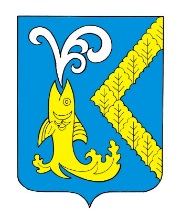 О внесении изменений в Устав Новочелны-Сюрбеевского сельского поселения Комсомольского района Чувашской РеспубликиНа основании Федерального закона от 06.10.2003 № 131-ФЗ "Об общих принципах организации местного самоуправления в Российской Федерации", Закона  Чувашской Республики от 18.10.2004 № 19 "Об организации местного самоуправления в Чувашской Республике" и в целях приведения Устава Новочелны-Сюрбеевского сельского поселения Комсомольского района Чувашской Республики в соответствии с действующим законодательством, Собрание депутатов Новочелны-Сюрбеевского сельского поселения Комсомольского района Чувашской Республики РЕШИЛО:I. Внести в Устав Новочелны-Сюрбеевского сельского поселения, принятый решением Собрания депутатов Новочелны-Сюрбеевского сельского поселения  от 12.05.2011 года № 1/22 (с изменениями от 07.02.2012 г. № 1/47, от 10.09.2012 г. № 1/59, от 30.07.2013 г. № 1/75,  от 25.06.2014 г. № 1/101, от 29.11.2014 г. № 1/111, от 7.07.2015 г. №  1/128, от 18.03.2016 г.  № 1/21, от 02.06.2017 г. № 1/49, от 07.12.2017г. № 1/57, от 02.08.2018г. № 1/71, от 20.02.2019г. № 1/79, от 05.12.2019г. № 1/100, от 10.11.2020г. № 1/17), следующие изменения:1) статью 5 дополнить частью 4.1 следующего содержания:"4.1 Порядок установления и оценки применения содержащихся в муниципальных нормативных правовых актах обязательных требований, которые связаны с осуществлением предпринимательской и иной экономической деятельности и оценка соблюдения которых осуществляется в рамках муниципального контроля, привлечения к административной ответственности, предоставления лицензий и иных разрешений, аккредитации, иных форм оценки и экспертизы (далее - обязательные требования), определяется муниципальными нормативными правовыми актами с учетом принципов установления и оценки применения обязательных требований, определенных Федеральным законом от 31 июля 2020 года № 247-ФЗ "Об обязательных требованиях в Российской Федерации".";2) в части 1 статьи 6:а) в пункте 5 слова "за сохранностью автомобильных дорог местного значения" заменить словами "на автомобильном транспорте, городском наземном электрическом транспорте и в дорожном хозяйстве";б) в пункте 16 слова "осуществление контроля за их соблюдением" заменить словами "осуществление муниципального контроля в сфере благоустройства, предметом которого является соблюдение правил благоустройства территории поселения, требований к обеспечению доступности для инвалидов объектов социальной, инженерной и транспортной инфраструктур и предоставляемых услуг";в) пункт 24 признать утратившим силу;3) часть 1 статьи 6.1 дополнить пунктами 18 и 19 следующего содержания:"18) предоставление сотруднику, замещающему должность участкового уполномоченного полиции, и членам его семьи жилого помещения на период замещения сотрудником указанной должности;19) осуществление мероприятий по оказанию помощи лицам, находящимся в состоянии алкогольного, наркотического или иного токсического опьянения.";4) статью 8 изложить в следующей редакции:"Статья 8. Муниципальный контроль1. Органы местного самоуправления Новочелны-Сюрбеевского сельского поселения организуют и осуществляют муниципальный контроль за соблюдением требований, установленных муниципальными правовыми актами, принятыми по вопросам местного значения, а в случаях, если соответствующие виды контроля отнесены федеральными законами к полномочиям органов местного самоуправления, также муниципальный контроль за соблюдением требований, установленных федеральными законами, законами Чувашской Республики.2. Организация и осуществление видов муниципального контроля регулируются Федеральным законом от 31 июля 2020 года № 248-ФЗ "О государственном контроле (надзоре) и муниципальном контроле в Российской Федерации".";5) в статье 12.1:а) часть 1  дополнить пунктом 4 следующего содержания:"4) в соответствии с законом Чувашской Республики на части территории населенного пункта, входящего в состав Новочелны-Сюрбеевского сельского поселения, по вопросу введения и использования средств самообложения граждан на данной части территории населенного пункта;";б) дополнить частью 1.1  следующего содержания:"1.1. Сход граждан, предусмотренный пунктом 4 части 1 настоящей статьи, может созываться Собранием депутатов Новочелны-Сюрбеевского сельского поселения по инициативе группы жителей соответствующей части территории населенного пункта численностью не менее 10 человек.";в) в части 2 после слов "жителей населенного пункта" дополнить словами "(либо части его территории)";6) часть 4 статьи 14 изложить в следующей редакции:"4. Порядок организации и проведения публичных слушаний определяется решением Собрания депутатов Новочелны-Сюрбеевского сельского поселения и должен предусматривать заблаговременное оповещение жителей Новочелны-Сюрбеевского сельского поселения о времени и месте проведения публичных слушаний, заблаговременное ознакомление с проектом муниципального правового акта, в том числе посредством его размещения на официальном сайте органа местного самоуправления в информационно-телекоммуникационной сети "Интернет" или в случае, если орган местного самоуправления не имеет возможности размещать информацию о своей деятельности в информационно-телекоммуникационной сети "Интернет", на официальном сайте Чувашской Республики или Новочелны-Сюрбеевского сельского поселения с учетом положений Федерального закона от 9 февраля 2009 года № 8-ФЗ "Об обеспечении доступа к информации о деятельности государственных органов и органов местного самоуправления" (далее в настоящей части - официальный сайт), возможность представления жителями Новочелны-Сюрбеевского сельского поселения своих замечаний и предложений по вынесенному на обсуждение проекту муниципального правового акта, в том числе посредством официального сайта, другие меры, обеспечивающие участие в публичных слушаниях жителей Новочелны-Сюрбеевского сельского поселения, опубликование (обнародование) результатов публичных слушаний, включая мотивированное обоснование принятых решений, в том числе посредством их размещения на официальном сайте.";7) пункт 9 части 8 статьи 21 изложить в следующей редакции:"9) прекращения гражданства Российской Федерации либо гражданства иностранного государства - участника международного договора Российской Федерации, в соответствии с которым иностранный гражданин имеет право быть избранным в органы местного самоуправления, наличия гражданства (подданства) иностранного государства либо вида на жительство или иного документа, подтверждающего право на постоянное проживание на территории иностранного государства гражданина Российской Федерации либо иностранного гражданина, имеющего право на основании международного договора Российской Федерации быть избранным в органы местного самоуправления, если иное не предусмотрено международным договором Российской Федерации;";8) абзац девятый статьи 34 изложить в следующей редакции:"з) прекращения гражданства Российской Федерации либо гражданства иностранного государства - участника международного договора Российской Федерации, в соответствии с которым иностранный гражданин имеет право быть избранным в органы местного самоуправления, наличия гражданства (подданства) иностранного государства либо вида на жительство или иного документа, подтверждающего право на постоянное проживание на территории иностранного государства гражданина Российской Федерации либо иностранного гражданина, имеющего право на основании международного договора Российской Федерации быть избранным в органы местного самоуправления, если иное не предусмотрено международным договором Российской Федерации;";9) в статье 54:а) в части 1  после слов "(населенного пункта" дополнить словами "(либо части его территории)";б) в части 2  слова "предусмотренных пунктом 4.1" заменить словами "предусмотренных пунктами 4.1 и 4.3";10) абзац первый части 5 статьи 59 изложить в следующей редакции:"5. Устав Новочелны-Сюрбеевского сельского поселения, муниципальный правовой акт о внесении изменений и (или) дополнений в Устав Новочелны-Сюрбеевского сельского поселения подлежат официальному опубликованию (обнародованию) в информационном бюллетене "Вестник Новочелны-Сюрбеевского сельского поселения" после их государственной регистрации и вступают в силу после их официального опубликования (обнародования). Глава Новочелны-Сюрбеевского сельского поселения обязан опубликовать (обнародовать) зарегистрированные Устав Новочелны-Сюрбеевского сельского поселения, муниципальный правовой акт о внесении изменений и (или) дополнений в Устав Новочелны-Сюрбеевского сельского поселения в течение семи дней со дня поступления из территориального органа уполномоченного федерального органа исполнительной власти в сфере регистрации уставов муниципальных образований уведомления о включении сведений об уставе муниципального образования, муниципальном правовом акте о внесении изменений в устав муниципального образования в государственный реестр уставов муниципальных образований субъекта Российской Федерации, предусмотренного частью 6 статьи 4 Федерального закона от 21 июля 2005 года № 97-ФЗ "О государственной регистрации уставов муниципальных образований".".II. Настоящее решение вступает в силу после его государственной регистрации и последующего опубликования в информационном бюллетене «Вестник Новочелны-Сюрбеевского сельского поселения Комсомольского района».Председатель Собрания депутатов Новочелны-Сюрбеевского сельского поселения                                                                 Н.В. Ильина  Глава Новочелны-Сюрбеевского сельского поселения  			                                       А.Т.ОрешкинПОСТАНОВЛЕНИЕ АДМИНИСТРАЦИИ НОВОЧЕЛНЫ-СЮРБЕЕВСКОГОСЕЛЬСКОГО ПОСЕЛЕНИЯ	от 12.10.2021г.								№ 60Об утверждении отчета об исполнении бюджета Новочелны-Сюрбеевского сельского поселения Комсомольского района Чувашской Республики за 9 месяцев 2021 годаВ соответствии с решением Собрания депутатов Новочелны-Сюрбеевского сельского поселения Комсомольского района Чувашской Республики от 03 августа 2012 года № 4/58 «О регулировании бюджетных правоотношений в Новочелны-Сюрбеевском сельском поселении Комсомольского района» администрация Новочелны-Сюрбеевского сельского поселения п о с т а н о в л я е т: 1. Утвердить прилагаемый отчет об исполнении бюджета Новочелны-Сюрбеевского сельского поселения Комсомольского района Чувашской Республики за 9 месяцев 2021 года.2. Направить указанный отчет Собранию депутатов Новочелны-Сюрбеевского сельского поселения Комсомольского района Чувашской Республики.Глава сельского поселения    						А.Т.ОрешкинИ Н Ф О Р М А Ц И О Н Н Ы Й   Б Ю Л Л Е Т Е Н Ь№ 38 (555) от 14 октября   2021 годаИздание администрации Новочелны-Сюрбеевского  сельского поселенияУтвержден постановлением администрации                                                                                      Новочелны-Сюрбеевского сельского поселения                                                                                                           Комсомольского района Чувашской Республики                                                                                               от 12.10.2021г. № 60   Утвержден постановлением администрации                                                                                      Новочелны-Сюрбеевского сельского поселения                                                                                                           Комсомольского района Чувашской Республики                                                                                               от 12.10.2021г. № 60   Утвержден постановлением администрации                                                                                      Новочелны-Сюрбеевского сельского поселения                                                                                                           Комсомольского района Чувашской Республики                                                                                               от 12.10.2021г. № 60    ОТЧЕТ ОБ ИСПОЛНЕНИИ БЮДЖЕТА                                                                                                                                                                                                                                                                                                                                                                                                                                                  ОТЧЕТ ОБ ИСПОЛНЕНИИ БЮДЖЕТА                                                                                                                                                                                                                                                                                                                                                                                                                                                  ОТЧЕТ ОБ ИСПОЛНЕНИИ БЮДЖЕТА                                                                                                                                                                                                                                                                                                                                                                                                                                                  ОТЧЕТ ОБ ИСПОЛНЕНИИ БЮДЖЕТА                                                                                                                                                                                                                                                                                                                                                                                                                                                  ОТЧЕТ ОБ ИСПОЛНЕНИИ БЮДЖЕТА                                                                                                                                                                                                                                                                                                                                                                                                                                                  НОВОЧЕЛНЫ-СЮРБЕЕВСКОГО СЕЛЬСКОГО ПОСЕЛЕНИЯ КОМСОМОЛЬСКОГО РАЙОНА ЧУВАШСКОЙ РЕСПУБЛИКИ НОВОЧЕЛНЫ-СЮРБЕЕВСКОГО СЕЛЬСКОГО ПОСЕЛЕНИЯ КОМСОМОЛЬСКОГО РАЙОНА ЧУВАШСКОЙ РЕСПУБЛИКИ НОВОЧЕЛНЫ-СЮРБЕЕВСКОГО СЕЛЬСКОГО ПОСЕЛЕНИЯ КОМСОМОЛЬСКОГО РАЙОНА ЧУВАШСКОЙ РЕСПУБЛИКИ НОВОЧЕЛНЫ-СЮРБЕЕВСКОГО СЕЛЬСКОГО ПОСЕЛЕНИЯ КОМСОМОЛЬСКОГО РАЙОНА ЧУВАШСКОЙ РЕСПУБЛИКИ НОВОЧЕЛНЫ-СЮРБЕЕВСКОГО СЕЛЬСКОГО ПОСЕЛЕНИЯ КОМСОМОЛЬСКОГО РАЙОНА ЧУВАШСКОЙ РЕСПУБЛИКИза  9 месяцев 2021 годаза  9 месяцев 2021 годаза  9 месяцев 2021 годаза  9 месяцев 2021 годаза  9 месяцев 2021 года1. Доходы бюджета1. Доходы бюджета1. Доходы бюджета1. Доходы бюджета1. Доходы бюджета Наименование показателяКод строкиКод дохода по бюджетной классификацииУтвержденные бюджетные назначенияИсполнено Наименование показателяКод строкиКод дохода по бюджетной классификацииУтвержденные бюджетные назначенияИсполнено Наименование показателяКод строкиКод дохода по бюджетной классификацииУтвержденные бюджетные назначенияИсполнено12345Доходы бюджета - всего010x6 178 838,004 174 792,52в том числе:  НАЛОГОВЫЕ И НЕНАЛОГОВЫЕ ДОХОДЫ010000 1 00 00000 00 0000 0001 080 705,00413 538,52  НАЛОГИ НА ПРИБЫЛЬ, ДОХОДЫ010000 1 01 00000 00 0000 00036 000,0040 947,30  Налог на доходы физических лиц010000 1 01 02000 01 0000 11036 000,0040 947,30  Налог на доходы физических лиц с доходов, источником которых является налоговый агент, за исключением доходов, в отношении которых исчисление и уплата налога осуществляются в соответствии со статьями 227, 227.1 и 228 Налогового кодекса Российской Федерации010000 1 01 02010 01 0000 11036 000,0034 684,68  Налог на доходы физических лиц с доходов, источником которых является налоговый агент, за исключением доходов, в отношении которых исчисление и уплата налога осуществляются в соответствии со статьями 227, 227.1 и 228 Налогового кодекса Российской Федерации (сумма платежа (перерасчеты, недоимка и задолженность по соответствующему платежу, в том числе по отмененному)010182 1 01 02010 01 1000 11036 000,0034 681,08  Налог на доходы физических лиц с доходов, источником которых является налоговый агент, за исключением доходов, в отношении которых исчисление и уплата налога осуществляются в соответствии со статьями 227, 227.1 и 228 Налогового кодекса Российской Федерации (пени по соответствующему платежу)010182 1 01 02010 01 2100 110-3,60  Налог на доходы физических лиц с доходов, полученных от осуществления деятельности физическими лицами, зарегистрированными в качестве индивидуальных предпринимателей, нотариусов, занимающихся частной практикой, адвокатов, учредивших адвокатские кабинеты, и других лиц, занимающихся частной практикой в соответствии со статьей 227 Налогового кодекса Российской Федерации010000 1 01 02020 01 0000 110-41,37  Налог на доходы физических лиц с доходов, полученных от осуществления деятельности физическими лицами, зарегистрированными в качестве индивидуальных предпринимателей, нотариусов, занимающихся частной практикой, адвокатов, учредивших адвокатские кабинеты, и других лиц, занимающихся частной практикой в соответствии со статьей 227 Налогового кодекса Российской Федерации (сумма платежа (перерасчеты, недоимка и задолженность по соответствующему платежу, в том числе по отмененному)010182 1 01 02020 01 1000 110-11,94  Налог на доходы физических лиц с доходов, полученных от осуществления деятельности физическими лицами, зарегистрированными в качестве индивидуальных предпринимателей, нотариусов, занимающихся частной практикой, адвокатов, учредивших адвокатские кабинеты, и других лиц, занимающихся частной практикой в соответствии со статьей 227 Налогового кодекса Российской Федерации (пени по соответствующему платежу)010182 1 01 02020 01 2100 110-29,43  Налог на доходы физических лиц с доходов, полученных физическими лицами в соответствии со статьей 228 Налогового кодекса Российской Федерации010000 1 01 02030 01 0000 110-6 221,25  Налог на доходы физических лиц с доходов, полученных физическими лицами в соответствии со статьей 228 Налогового кодекса Российской Федерации (сумма платежа (перерасчеты, недоимка и задолженность по соответствующему платежу, в том числе по отмененному)010182 1 01 02030 01 1000 110-6 220,05  Налог на доходы физических лиц с доходов, полученных физическими лицами в соответствии со статьей 228 Налогового кодекса Российской Федерации (пени по соответствующему платежу)010182 1 01 02030 01 2100 110-0,64  Налог на доходы физических лиц с доходов, полученных физическими лицами в соответствии со статьей 228 Налогового кодекса Российской Федерации (суммы денежных взысканий (штрафов) по соответствующему платежу согласно законодательству Российской Федерации)010182 1 01 02030 01 3000 110-0,56  НАЛОГИ НА ТОВАРЫ (РАБОТЫ, УСЛУГИ), РЕАЛИЗУЕМЫЕ НА ТЕРРИТОРИИ РОССИЙСКОЙ ФЕДЕРАЦИИ010000 1 03 00000 00 0000 000255 000,00161 682,47  Акцизы по подакцизным товарам (продукции), производимым на территории Российской Федерации010000 1 03 02000 01 0000 110255 000,00161 682,47  Доходы от уплаты акцизов на дизельное топливо, подлежащие распределению между бюджетами субъектов Российской Федерации и местными бюджетами с учетом установленных дифференцированных нормативов отчислений в местные бюджеты010000 1 03 02230 01 0000 110108 900,0073 334,62  Доходы от уплаты акцизов на дизельное топливо, подлежащие распределению между бюджетами субъектов Российской Федерации и местными бюджетами с учетом установленных дифференцированных нормативов отчислений в местные бюджеты (по нормативам, установленным федеральным законом о федеральном бюджете в целях формирования дорожных фондов субъектов Российской Федерации)010100 1 03 02231 01 0000 110108 900,0073 334,62  Доходы от уплаты акцизов на моторные масла для дизельных и (или) карбюраторных (инжекторных) двигателей, подлежащие распределению между бюджетами субъектов Российской Федерации и местными бюджетами с учетом установленных дифференцированных нормативов отчислений в местные бюджеты010000 1 03 02240 01 0000 110800,00524,17  Доходы от уплаты акцизов на моторные масла для дизельных и (или) карбюраторных (инжекторных) двигателей, подлежащие распределению между бюджетами субъектов Российской Федерации и местными бюджетами с учетом установленных дифференцированных нормативов отчислений в местные бюджеты (по нормативам, установленным федеральным законом о федеральном бюджете в целях формирования дорожных фондов субъектов Российской Федерации)010100 1 03 02241 01 0000 110800,00524,17  Доходы от уплаты акцизов на автомобильный бензин, подлежащие распределению между бюджетами субъектов Российской Федерации и местными бюджетами с учетом установленных дифференцированных нормативов отчислений в местные бюджеты010000 1 03 02250 01 0000 110145 300,00100 769,84  Доходы от уплаты акцизов на автомобильный бензин, подлежащие распределению между бюджетами субъектов Российской Федерации и местными бюджетами с учетом установленных дифференцированных нормативов отчислений в местные бюджеты (по нормативам, установленным федеральным законом о федеральном бюджете в целях формирования дорожных фондов субъектов Российской Федерации)010100 1 03 02251 01 0000 110145 300,00100 769,84  Доходы от уплаты акцизов на прямогонный бензин, подлежащие распределению между бюджетами субъектов Российской Федерации и местными бюджетами с учетом установленных дифференцированных нормативов отчислений в местные бюджеты010000 1 03 02260 01 0000 110--12 946,16  Доходы от уплаты акцизов на прямогонный бензин, подлежащие распределению между бюджетами субъектов Российской Федерации и местными бюджетами с учетом установленных дифференцированных нормативов отчислений в местные бюджеты (по нормативам, установленным федеральным законом о федеральном бюджете в целях формирования дорожных фондов субъектов Российской Федерации)010100 1 03 02261 01 0000 110--12 946,16  НАЛОГИ НА СОВОКУПНЫЙ ДОХОД010000 1 05 00000 00 0000 00014 700,0020 698,53  Единый сельскохозяйственный налог010000 1 05 03000 01 0000 11014 700,0020 698,53  Единый сельскохозяйственный налог010000 1 05 03010 01 0000 11014 700,0020 698,53  Единый сельскохозяйственный налог (сумма платежа (перерасчеты, недоимка и задолженность по соответствующему платежу, в том числе по отмененному)010182 1 05 03010 01 1000 11014 700,0020 698,50  Единый сельскохозяйственный налог (пени по соответствующему платежу)010182 1 05 03010 01 2100 110-0,03  НАЛОГИ НА ИМУЩЕСТВО010000 1 06 00000 00 0000 000649 000,0076 203,32  Налог на имущество физических лиц010000 1 06 01000 00 0000 110155 000,004 458,74  Налог на имущество физических лиц, взимаемый по ставкам, применяемым к объектам налогообложения, расположенным в границах сельских поселений010000 1 06 01030 10 0000 110155 000,004 458,74  Налог на имущество физических лиц, взимаемый по ставкам, применяемым к объектам налогообложения, расположенным в границах сельских поселений (сумма платежа (перерасчеты, недоимка и задолженность по соответствующему платежу, в том числе по отмененному)010182 1 06 01030 10 1000 110155 000,003 763,09  Налог на имущество физических лиц, взимаемый по ставкам, применяемым к объектам налогообложения, расположенным в границах сельских поселений (пени по соответствующему платежу)010182 1 06 01030 10 2100 110-695,65  Земельный налог010000 1 06 06000 00 0000 110494 000,0071 744,58  Земельный налог с организаций010000 1 06 06030 00 0000 110125 000,0046 198,06  Земельный налог с организаций, обладающих земельным участком, расположенным в границах сельских поселений010000 1 06 06033 10 0000 110125 000,0046 198,06  Земельный налог с организаций, обладающих земельным участком, расположенным в границах сельских поселений  (сумма платежа (перерасчеты, недоимка и задолженность по соответствующему платежу, в том числе по отмененному)010182 1 06 06033 10 1000 110125 000,0046 102,76  Земельный налог с организаций, обладающих земельным участком, расположенным в границах  сельских  поселений  (пени по соответствующему платежу)010182 1 06 06033 10 2100 110-95,30  Земельный налог с физических лиц010000 1 06 06040 00 0000 110369 000,0025 546,52  Земельный налог с физических лиц, обладающих земельным участком, расположенным в границах сельских поселений010000 1 06 06043 10 0000 110369 000,0025 546,52  Земельный налог с физических лиц, обладающих земельным участком, расположенным в границах сельских поселений  (сумма платежа (перерасчеты, недоимка и задолженность по соответствующему платежу, в том числе по отмененному)010182 1 06 06043 10 1000 110369 000,0026 014,87  Земельный налог с физических лиц, обладающих земельным участком, расположенным в границах сельских поселений  (пени по соответствующему платежу)010182 1 06 06043 10 2100 110--468,35  ГОСУДАРСТВЕННАЯ ПОШЛИНА010000 1 08 00000 00 0000 0001 000,002 500,00  Государственная пошлина за совершение нотариальных действий (за исключением действий, совершаемых консульскими учреждениями Российской Федерации)010000 1 08 04000 01 0000 1101 000,002 500,00  Государственная пошлина за совершение нотариальных действий должностными лицами органов местного самоуправления, уполномоченными в соответствии с законодательными актами Российской Федерации на совершение нотариальных действий010000 1 08 04020 01 0000 1101 000,002 500,00010993 1 08 04020 01 1000 1101 000,002 500,00  ДОХОДЫ ОТ ИСПОЛЬЗОВАНИЯ ИМУЩЕСТВА, НАХОДЯЩЕГОСЯ В ГОСУДАРСТВЕННОЙ И МУНИЦИПАЛЬНОЙ СОБСТВЕННОСТИ010000 1 11 00000 00 0000 00042 270,0024 120,90  Доходы, получаемые в виде арендной либо иной платы за передачу в возмездное пользование государственного и муниципального имущества (за исключением имущества бюджетных и автономных учреждений, а также имущества государственных и муниципальных унитарных предприятий, в том числе казенных)010000 1 11 05000 00 0000 12042 270,0024 120,90  Доходы, получаемые в виде арендной платы за земли после разграничения государственной собственности на землю, а также средства от продажи права на заключение договоров аренды указанных земельных участков (за исключением земельных участков бюджетных и автономных учреждений)010000 1 11 05020 00 0000 12042 270,0024 120,90  Доходы, получаемые в виде арендной платы, а также средства от продажи права на заключение договоров аренды за земли, находящиеся в собственности сельских поселений (за исключением земельных участков муниципальных бюджетных и автономных учреждений)010993 1 11 05025 10 0000 12042 270,0024 120,90  ДОХОДЫ ОТ ПРОДАЖИ МАТЕРИАЛЬНЫХ И НЕМАТЕРИАЛЬНЫХ АКТИВОВ010000 1 14 00000 00 0000 00035 000,0035 000,00  Доходы от реализации имущества, находящегося в государственной и муниципальной собственности (за исключением движимого имущества бюджетных и автономных учреждений, а также имущества государственных и муниципальных унитарных предприятий, в том числе казенных)010000 1 14 02000 00 0000 00035 000,0035 000,00  Доходы от реализации имущества, находящегося в собственности сельских поселений (за исключением движимого имущества муниципальных бюджетных и автономных учреждений, а также имущества муниципальных унитарных предприятий, в том числе казенных), в части реализации основных средств по указанному имуществу010000 1 14 02050 10 0000 41035 000,0035 000,00  Доходы от реализации иного имущества, находящегося в собственности сельских поселений (за исключением имущества муниципальных бюджетных и автономных учреждений, а также имущества муниципальных унитарных предприятий, в том числе казенных), в части реализации основных средств по указанному имуществу010993 1 14 02053 10 0000 41035 000,0035 000,00  ПРОЧИЕ НЕНАЛОГОВЫЕ ДОХОДЫ010000 1 17 00000 00 0000 00047 735,0052 386,00  Инициативные платежи010000 1 17 15000 00 0000 15047 735,0052 386,00  Инициативные платежи, зачисляемые в бюджеты сельских поселений010993 1 17 15030 10 0000 15047 735,0052 386,00  БЕЗВОЗМЕЗДНЫЕ ПОСТУПЛЕНИЯ010000 2 00 00000 00 0000 0005 098 133,003 761 254,00  БЕЗВОЗМЕЗДНЫЕ ПОСТУПЛЕНИЯ ОТ ДРУГИХ БЮДЖЕТОВ БЮДЖЕТНОЙ СИСТЕМЫ РОССИЙСКОЙ ФЕДЕРАЦИИ010000 2 02 00000 00 0000 0005 098 133,003 761 254,00  Дотации бюджетам бюджетной системы Российской Федерации010000 2 02 10000 00 0000 1503 789 337,002 794 916,00  Дотации на выравнивание бюджетной обеспеченности010000 2 02 15001 00 0000 1502 659 337,001 994 916,00  Дотации бюджетам сельских поселений на выравнивание бюджетной обеспеченности из бюджета субъекта Российской Федерации010993 2 02 15001 10 0000 1502 659 337,001 994 916,00  Дотации бюджетам на поддержку мер по обеспечению сбалансированности бюджетов010000 2 02 15002 00 0000 1501 130 000,00800 000,00  Дотации бюджетам сельских поселений на поддержку мер по обеспечению сбалансированности бюджетов010993 2 02 15002 10 0000 1501 130 000,00800 000,00  Субсидии бюджетам бюджетной системы Российской Федерации (межбюджетные субсидии)010000 2 02 20000 00 0000 1501 146 517,00829 996,00  Субсидии бюджетам на осуществление дорожной деятельности в отношении автомобильных дорог общего пользования, а также капитального ремонта и ремонта дворовых территорий многоквартирных домов, проездов к дворовым территориям многоквартирных домов населенных пунктов010000 2 02 20216 00 0000 150195 335,00158 219,00  Субсидии бюджетам сельских поселений на осуществление дорожной деятельности в отношении автомобильных дорог общего пользования, а также капитального ремонта и ремонта дворовых территорий многоквартирных домов, проездов к дворовым территориям многоквартирных домов населенных пунктов010993 2 02 20216 10 0000 150195 335,00158 219,00  Прочие субсидии010000 2 02 29999 00 0000 150951 182,00671 777,00  Прочие субсидии бюджетам сельских поселений010993 2 02 29999 10 0000 150951 182,00671 777,00  Субвенции бюджетам бюджетной системы Российской Федерации010000 2 02 30000 00 0000 150103 679,0077 742,00  Субвенции бюджетам на осуществление первичного воинского учета на территориях, где отсутствуют военные комиссариаты010000 2 02 35118 00 0000 150103 679,0077 742,00  Субвенции бюджетам сельских поселений на осуществление первичного воинского учета на территориях, где отсутствуют военные комиссариаты010993 2 02 35118 10 0000 150103 679,0077 742,00  Иные межбюджетные трансферты010000 2 02 40000 00 0000 15058 600,0058 600,00  Прочие межбюджетные трансферты, передаваемые бюджетам010000 2 02 49999 00 0000 15058 600,0058 600,00  Прочие межбюджетные трансферты, передаваемые бюджетам сельских поселений010993 2 02 49999 10 0000 15058 600,0058 600,00                                              2. Расходы бюджета                                              2. Расходы бюджета                                              2. Расходы бюджета                                              2. Расходы бюджета                                              2. Расходы бюджета Наименование показателяКод строкиКод расхода по бюджетной классификацииУтвержденные бюджетные назначенияИсполнено Наименование показателяКод строкиКод расхода по бюджетной классификацииУтвержденные бюджетные назначенияИсполнено Наименование показателяКод строкиКод расхода по бюджетной классификацииУтвержденные бюджетные назначенияИсполнено12345Расходы бюджета - всего200x6 185 613,004 151 086,79в том числе:  ОБЩЕГОСУДАРСТВЕННЫЕ ВОПРОСЫ200000 0100 00 0 00 00000 0001 631 149,001 064 736,48  Функционирование Правительства Российской Федерации, высших исполнительных органов государственной власти субъектов Российской Федерации, местных администраций200000 0104 00 0 00 00000 0001 626 089,001 060 176,48  Поощрение региональной и муниципальных управленческих команд Чувашской Республики за счет средств дотации (гранта) в форме межбюджетного трансферта, предоставляемой из федерального бюджета бюджетам субъектов Российской Федерации за достижение показателей200000 0104 Ч4 1 04 55491 00058 600,0058 600,00  Расходы на выплаты персоналу в целях обеспечения выполнения функций государственными (муниципальными) органами, казенными учреждениями, органами управления государственными внебюджетными фондами200000 0104 Ч4 1 04 55491 10058 600,0058 600,00  Расходы на выплаты персоналу государственных (муниципальных) органов200000 0104 Ч4 1 04 55491 12058 600,0058 600,00  Фонд оплаты труда государственных (муниципальных) органов200000 0104 Ч4 1 04 55491 12145 008,0045 008,00  Взносы по обязательному социальному страхованию на выплаты денежного содержания и иные выплаты работникам государственных (муниципальных) органов200000 0104 Ч4 1 04 55491 12913 592,0013 592,00  Переподготовка и повышение квалификации кадров для муниципальной службы200000 0104 Ч5 3 02 73710 0003 100,00-  Закупка товаров, работ и услуг для обеспечения государственных (муниципальных) нужд200000 0104 Ч5 3 02 73710 2003 100,00-  Иные закупки товаров, работ и услуг для обеспечения государственных (муниципальных) нужд200000 0104 Ч5 3 02 73710 2403 100,00-  Прочая закупка товаров, работ и услуг200000 0104 Ч5 3 02 73710 2443 100,00-  Обеспечение функций муниципальных органов200000 0104 Ч5 Э 01 00200 0001 564 389,001 001 576,48  Расходы на выплаты персоналу в целях обеспечения выполнения функций государственными (муниципальными) органами, казенными учреждениями, органами управления государственными внебюджетными фондами200000 0104 Ч5 Э 01 00200 1001 201 099,00811 966,48  Расходы на выплаты персоналу государственных (муниципальных) органов200000 0104 Ч5 Э 01 00200 1201 201 099,00811 966,48  Фонд оплаты труда государственных (муниципальных) органов200000 0104 Ч5 Э 01 00200 121922 503,00626 413,26  Взносы по обязательному социальному страхованию на выплаты денежного содержания и иные выплаты работникам государственных (муниципальных) органов200000 0104 Ч5 Э 01 00200 129278 596,00185 553,22  Закупка товаров, работ и услуг для обеспечения государственных (муниципальных) нужд200000 0104 Ч5 Э 01 00200 200346 290,00183 077,00  Иные закупки товаров, работ и услуг для обеспечения государственных (муниципальных) нужд200000 0104 Ч5 Э 01 00200 240346 290,00183 077,00  Закупка товаров, работ, услуг в сфере информационно-коммуникационных технологий200000 0104 Ч5 Э 01 00200 242101 500,0078 230,84  Прочая закупка товаров, работ и услуг200000 0104 Ч5 Э 01 00200 244114 790,0067 839,24  Закупка энергетических ресурсов200000 0104 Ч5 Э 01 00200 247130 000,0037 006,92  Иные бюджетные ассигнования200000 0104 Ч5 Э 01 00200 80017 000,006 533,00  Уплата налогов, сборов и иных платежей200000 0104 Ч5 Э 01 00200 85017 000,006 533,00  Уплата прочих налогов, сборов200000 0104 Ч5 Э 01 00200 85217 000,006 533,00  Резервные фонды200000 0111 00 0 00 00000 000500,00-  Резервный фонд администрации муниципального образования Чувашской Республики200000 0111 Ч4 1 01 73430 000500,00-  Иные бюджетные ассигнования200000 0111 Ч4 1 01 73430 800500,00-  Резервные средства200000 0111 Ч4 1 01 73430 870500,00-  Другие общегосударственные вопросы200000 0113 00 0 00 00000 0004 560,004 560,00  Проведение мероприятий, связанных с празднованием годовщины Победы в Великой Отечественной войне200000 0113 Ц3 1 05 10640 000900,00900,00  Закупка товаров, работ и услуг для обеспечения государственных (муниципальных) нужд200000 0113 Ц3 1 05 10640 200900,00900,00  Иные закупки товаров, работ и услуг для обеспечения государственных (муниципальных) нужд200000 0113 Ц3 1 05 10640 240900,00900,00  Прочая закупка товаров, работ и услуг200000 0113 Ц3 1 05 10640 244900,00900,00  Выполнение других обязательств муниципального образования Чувашской Республики200000 0113 Ч5 Э 01 73770 0003 660,003 660,00  Иные бюджетные ассигнования200000 0113 Ч5 Э 01 73770 8003 660,003 660,00  Уплата налогов, сборов и иных платежей200000 0113 Ч5 Э 01 73770 8503 660,003 660,00  Уплата иных платежей200000 0113 Ч5 Э 01 73770 8533 660,003 660,00  НАЦИОНАЛЬНАЯ ОБОРОНА200000 0200 00 0 00 00000 000103 679,0077 742,00  Мобилизационная и вневойсковая подготовка200000 0203 00 0 00 00000 000103 679,0077 742,00  Осуществление первичного воинского учета на территориях, где отсутствуют военные комиссариаты, за счет субвенции, предоставляемой из федерального бюджета200000 0203 Ч4 1 04 51180 000103 679,0077 742,00  Расходы на выплаты персоналу в целях обеспечения выполнения функций государственными (муниципальными) органами, казенными учреждениями, органами управления государственными внебюджетными фондами200000 0203 Ч4 1 04 51180 100103 679,0077 742,00  Расходы на выплаты персоналу государственных (муниципальных) органов200000 0203 Ч4 1 04 51180 120103 679,0077 742,00  Фонд оплаты труда государственных (муниципальных) органов200000 0203 Ч4 1 04 51180 12179 630,0059 479,75  Взносы по обязательному социальному страхованию на выплаты денежного содержания и иные выплаты работникам государственных (муниципальных) органов200000 0203 Ч4 1 04 51180 12924 049,0018 262,25  НАЦИОНАЛЬНАЯ БЕЗОПАСНОСТЬ И ПРАВООХРАНИТЕЛЬНАЯ ДЕЯТЕЛЬНОСТЬ200000 0300 00 0 00 00000 0001 115 762,00835 830,16  Защита населения и территории от чрезвычайных ситуаций природного и техногенного характера, пожарная безопасность200000 0310 00 0 00 00000 0001 115 762,00835 830,16  Обеспечение деятельности муниципальных учреждений, реализующих мероприятия по обеспечению безопасности и защиты населения и территорий Чувашской Республики от чрезвычайных ситуаций200000 0310 Ц8 1 02 70030 0001 115 762,00835 830,16  Расходы на выплаты персоналу в целях обеспечения выполнения функций государственными (муниципальными) органами, казенными учреждениями, органами управления государственными внебюджетными фондами200000 0310 Ц8 1 02 70030 100938 112,00734 278,95  Расходы на выплаты персоналу казенных учреждений200000 0310 Ц8 1 02 70030 110938 112,00734 278,95  Фонд оплаты труда учреждений200000 0310 Ц8 1 02 70030 111720 120,00563 962,34  Взносы по обязательному социальному страхованию на выплаты по оплате труда работников и иные выплаты работникам учреждений200000 0310 Ц8 1 02 70030 119217 992,00170 316,61  Закупка товаров, работ и услуг для обеспечения государственных (муниципальных) нужд200000 0310 Ц8 1 02 70030 200160 000,0098 101,21  Иные закупки товаров, работ и услуг для обеспечения государственных (муниципальных) нужд200000 0310 Ц8 1 02 70030 240160 000,0098 101,21  Прочая закупка товаров, работ и услуг200000 0310 Ц8 1 02 70030 24470 000,0065 880,00  Закупка энергетических ресурсов200000 0310 Ц8 1 02 70030 24790 000,0032 221,21  Иные бюджетные ассигнования200000 0310 Ц8 1 02 70030 80017 650,003 450,00  Уплата налогов, сборов и иных платежей200000 0310 Ц8 1 02 70030 85017 650,003 450,00  Уплата прочих налогов, сборов200000 0310 Ц8 1 02 70030 85217 650,003 450,00  НАЦИОНАЛЬНАЯ ЭКОНОМИКА200000 0400 00 0 00 00000 000944 870,00782 916,80  Общеэкономические вопросы200000 0401 00 0 00 00000 0003 000,00-  Организация проведения оплачиваемых общественных работ200000 0401 Ц6 1 01 72240 0003 000,00-  Закупка товаров, работ и услуг для обеспечения государственных (муниципальных) нужд200000 0401 Ц6 1 01 72240 2003 000,00-  Иные закупки товаров, работ и услуг для обеспечения государственных (муниципальных) нужд200000 0401 Ц6 1 01 72240 2403 000,00-  Прочая закупка товаров, работ и услуг200000 0401 Ц6 1 01 72240 2443 000,00-  Сельское хозяйство и рыболовство200000 0405 00 0 00 00000 00016 355,0013 025,00  Реализация комплекса мероприятий по борьбе с распространением борщевика Сосновского на территории Чувашской Республики200000 0405 Ц9 И 09 76810 0003 330,00-  Закупка товаров, работ и услуг для обеспечения государственных (муниципальных) нужд200000 0405 Ц9 И 09 76810 2003 330,00-  Иные закупки товаров, работ и услуг для обеспечения государственных (муниципальных) нужд200000 0405 Ц9 И 09 76810 2403 330,00-  Прочая закупка товаров, работ и услуг200000 0405 Ц9 И 09 76810 2443 330,00-  Реализация комплекса мероприятий по борьбе с распространением борщевика Сосновского на территории Чувашской Республики200000 0405 Ц9 И 09 S6810 00013 025,0013 025,00  Закупка товаров, работ и услуг для обеспечения государственных (муниципальных) нужд200000 0405 Ц9 И 09 S6810 20013 025,0013 025,00  Иные закупки товаров, работ и услуг для обеспечения государственных (муниципальных) нужд200000 0405 Ц9 И 09 S6810 24013 025,0013 025,00  Прочая закупка товаров, работ и услуг200000 0405 Ц9 И 09 S6810 24413 025,0013 025,00  Дорожное хозяйство (дорожные фонды)200000 0409 00 0 00 00000 000867 625,00713 874,80  Реализация инициативных проектов200000 0409 A6 2 01 S6570 000444 476,00444 475,00  Закупка товаров, работ и услуг для обеспечения государственных (муниципальных) нужд200000 0409 A6 2 01 S6570 200444 476,00444 475,00  Иные закупки товаров, работ и услуг для обеспечения государственных (муниципальных) нужд200000 0409 A6 2 01 S6570 240444 476,00444 475,00  Прочая закупка товаров, работ и услуг200000 0409 A6 2 01 S6570 244444 476,00444 475,00  Капитальный ремонт и ремонт автомобильных дорог общего пользования местного значения в границах населенных пунктов поселения200000 0409 Ч2 1 03 74191 00051 616,00-  Закупка товаров, работ и услуг для обеспечения государственных (муниципальных) нужд200000 0409 Ч2 1 03 74191 20051 616,00-  Иные закупки товаров, работ и услуг для обеспечения государственных (муниципальных) нужд200000 0409 Ч2 1 03 74191 24051 616,00-  Прочая закупка товаров, работ и услуг200000 0409 Ч2 1 03 74191 24451 616,00-  Содержание автомобильных дорог общего пользования местного значения в границах населенных пунктов поселения200000 0409 Ч2 1 03 74192 00015 600,0015 600,00  Закупка товаров, работ и услуг для обеспечения государственных (муниципальных) нужд200000 0409 Ч2 1 03 74192 20015 600,0015 600,00  Иные закупки товаров, работ и услуг для обеспечения государственных (муниципальных) нужд200000 0409 Ч2 1 03 74192 24015 600,0015 600,00  Прочая закупка товаров, работ и услуг200000 0409 Ч2 1 03 74192 24415 600,0015 600,00  Капитальный ремонт и ремонт автомобильных дорог общего пользования местного значения в границах населенных пунктов поселения200000 0409 Ч2 1 03 S4191 000217 039,00175 799,80  Закупка товаров, работ и услуг для обеспечения государственных (муниципальных) нужд200000 0409 Ч2 1 03 S4191 200217 039,00175 799,80  Иные закупки товаров, работ и услуг для обеспечения государственных (муниципальных) нужд200000 0409 Ч2 1 03 S4191 240217 039,00175 799,80  Прочая закупка товаров, работ и услуг200000 0409 Ч2 1 03 S4191 244217 039,00175 799,80  Содержание автомобильных дорог общего пользования местного значения в границах населенных пунктов поселения200000 0409 Ч2 1 03 S4192 000138 894,0078 000,00  Закупка товаров, работ и услуг для обеспечения государственных (муниципальных) нужд200000 0409 Ч2 1 03 S4192 200138 894,0078 000,00  Иные закупки товаров, работ и услуг для обеспечения государственных (муниципальных) нужд200000 0409 Ч2 1 03 S4192 240138 894,0078 000,00  Прочая закупка товаров, работ и услуг200000 0409 Ч2 1 03 S4192 244138 894,0078 000,00  Другие вопросы в области национальной экономики200000 0412 00 0 00 00000 00057 890,0056 017,00  Формирование земельных участков, предназначенных для предоставления многодетным семьям в собственность бесплатно200000 0412 A4 1 02 74790 0006 000,006 000,00  Закупка товаров, работ и услуг для обеспечения государственных (муниципальных) нужд200000 0412 A4 1 02 74790 2006 000,006 000,00  Иные закупки товаров, работ и услуг для обеспечения государственных (муниципальных) нужд200000 0412 A4 1 02 74790 2406 000,006 000,00  Прочая закупка товаров, работ и услуг200000 0412 A4 1 02 74790 2446 000,006 000,00  Проведение землеустроительных (кадастровых) работ по земельным участкам, находящимся в собственности муниципального образования, и внесение сведений в кадастр недвижимости200000 0412 A4 1 02 77590 00031 890,0030 017,00  Закупка товаров, работ и услуг для обеспечения государственных (муниципальных) нужд200000 0412 A4 1 02 77590 20031 890,0030 017,00  Иные закупки товаров, работ и услуг для обеспечения государственных (муниципальных) нужд200000 0412 A4 1 02 77590 24031 890,0030 017,00  Прочая закупка товаров, работ и услуг200000 0412 A4 1 02 77590 24431 890,0030 017,00  Проведение землеустроительных работ в целях координатного описания границы муниципального образования200000 0412 Ч9 1 01 77180 00020 000,0020 000,00  Закупка товаров, работ и услуг для обеспечения государственных (муниципальных) нужд200000 0412 Ч9 1 01 77180 20020 000,0020 000,00  Иные закупки товаров, работ и услуг для обеспечения государственных (муниципальных) нужд200000 0412 Ч9 1 01 77180 24020 000,0020 000,00  Прочая закупка товаров, работ и услуг200000 0412 Ч9 1 01 77180 24420 000,0020 000,00  ЖИЛИЩНО-КОММУНАЛЬНОЕ ХОЗЯЙСТВО200000 0500 00 0 00 00000 0001 118 433,00745 955,03  Благоустройство200000 0503 00 0 00 00000 0001 118 433,00745 955,03  Реализация инициативных проектов200000 0503 A6 2 01 S6570 000912 083,00687 347,05  Закупка товаров, работ и услуг для обеспечения государственных (муниципальных) нужд200000 0503 A6 2 01 S6570 200912 083,00687 347,05  Иные закупки товаров, работ и услуг для обеспечения государственных (муниципальных) нужд200000 0503 A6 2 01 S6570 240912 083,00687 347,05  Прочая закупка товаров, работ и услуг200000 0503 A6 2 01 S6570 244912 083,00687 347,05  Уличное освещение200000 0503 A6 2 02 77400 000181 692,0040 104,90  Закупка товаров, работ и услуг для обеспечения государственных (муниципальных) нужд200000 0503 A6 2 02 77400 200181 692,0040 104,90  Иные закупки товаров, работ и услуг для обеспечения государственных (муниципальных) нужд200000 0503 A6 2 02 77400 240181 692,0040 104,90  Прочая закупка товаров, работ и услуг200000 0503 A6 2 02 77400 24431 692,0023 500,00  Закупка энергетических ресурсов200000 0503 A6 2 02 77400 247150 000,0016 604,90  Реализация мероприятий по благоустройству территории200000 0503 A6 2 02 77420 00023 658,0017 521,00  Закупка товаров, работ и услуг для обеспечения государственных (муниципальных) нужд200000 0503 A6 2 02 77420 20023 658,0017 521,00  Иные закупки товаров, работ и услуг для обеспечения государственных (муниципальных) нужд200000 0503 A6 2 02 77420 24023 658,0017 521,00  Прочая закупка товаров, работ и услуг200000 0503 A6 2 02 77420 24423 658,0017 521,00  Мероприятия по обеспечению ртутной безопасности: сбор и демеркуризация ртутьсодержащих отходов200000 0503 Ч3 2 01 73130 0001 000,00982,08  Закупка товаров, работ и услуг для обеспечения государственных (муниципальных) нужд200000 0503 Ч3 2 01 73130 2001 000,00982,08  Иные закупки товаров, работ и услуг для обеспечения государственных (муниципальных) нужд200000 0503 Ч3 2 01 73130 2401 000,00982,08  Прочая закупка товаров, работ и услуг200000 0503 Ч3 2 01 73130 2441 000,00982,08  КУЛЬТУРА, КИНЕМАТОГРАФИЯ200000 0800 00 0 00 00000 0001 268 720,00643 906,32  Культура200000 0801 00 0 00 00000 0001 265 720,00640 906,32  Обеспечение деятельности государственных учреждений культурно-досугового типа и народного творчества200000 0801 Ц4 1 07 40390 0001 265 720,00640 906,32  Расходы на выплаты персоналу в целях обеспечения выполнения функций государственными (муниципальными) органами, казенными учреждениями, органами управления государственными внебюджетными фондами200000 0801 Ц4 1 07 40390 100284 001,00232 757,04  Расходы на выплаты персоналу казенных учреждений200000 0801 Ц4 1 07 40390 110284 001,00232 757,04  Фонд оплаты труда учреждений200000 0801 Ц4 1 07 40390 111218 256,00178 458,40  Взносы по обязательному социальному страхованию на выплаты по оплате труда работников и иные выплаты работникам учреждений200000 0801 Ц4 1 07 40390 11965 745,0054 298,64  Закупка товаров, работ и услуг для обеспечения государственных (муниципальных) нужд200000 0801 Ц4 1 07 40390 200515 819,00358 149,28  Иные закупки товаров, работ и услуг для обеспечения государственных (муниципальных) нужд200000 0801 Ц4 1 07 40390 240515 819,00358 149,28  Прочая закупка товаров, работ и услуг200000 0801 Ц4 1 07 40390 24465 819,0057 000,00  Закупка энергетических ресурсов200000 0801 Ц4 1 07 40390 247450 000,00301 149,28  Межбюджетные трансферты200000 0801 Ц4 1 07 40390 500465 900,0050 000,00  Иные межбюджетные трансферты200000 0801 Ц4 1 07 40390 540465 900,0050 000,00  Другие вопросы в области культуры, кинематографии200000 0804 00 0 00 00000 0003 000,003 000,00  Организация и проведение фестивалей, конкурсов, торжественных вечеров, концертов и иных зрелищных мероприятий200000 0804 Ц4 1 10 71060 0003 000,003 000,00  Расходы на выплаты персоналу в целях обеспечения выполнения функций государственными (муниципальными) органами, казенными учреждениями, органами управления государственными внебюджетными фондами200000 0804 Ц4 1 10 71060 1003 000,003 000,00  Расходы на выплаты персоналу казенных учреждений200000 0804 Ц4 1 10 71060 1103 000,003 000,00  Иные выплаты, за исключением фонда оплаты труда учреждений, лицам, привлекаемым согласно законодательству для выполнения отдельных полномочий200000 0804 Ц4 1 10 71060 1133 000,003 000,00  ФИЗИЧЕСКАЯ КУЛЬТУРА И СПОРТ200000 1100 00 0 00 00000 0003 000,00-  Массовый спорт200000 1102 00 0 00 00000 0003 000,00-  Организация и проведение официальных физкультурных мероприятий200000 1102 Ц5 1 01 71390 0003 000,00-  Закупка товаров, работ и услуг для обеспечения государственных (муниципальных) нужд200000 1102 Ц5 1 01 71390 2003 000,00-  Иные закупки товаров, работ и услуг для обеспечения государственных (муниципальных) нужд200000 1102 Ц5 1 01 71390 2403 000,00-  Прочая закупка товаров, работ и услуг200000 1102 Ц5 1 01 71390 2443 000,00-Результат исполнения бюджета (дефицит / профицит)450x-6 775,0023 705,73                                  3. Источники финансирования дефицита бюджета                                  3. Источники финансирования дефицита бюджета                                  3. Источники финансирования дефицита бюджета                                  3. Источники финансирования дефицита бюджета                                  3. Источники финансирования дефицита бюджета Наименование показателяКод строкиКод источника финансирования дефицита бюджета по бюджетной классификацииУтвержденные бюджетные назначенияИсполнено Наименование показателяКод строкиКод источника финансирования дефицита бюджета по бюджетной классификацииУтвержденные бюджетные назначенияИсполнено Наименование показателяКод строкиКод источника финансирования дефицита бюджета по бюджетной классификацииУтвержденные бюджетные назначенияИсполнено Наименование показателяКод строкиКод источника финансирования дефицита бюджета по бюджетной классификацииУтвержденные бюджетные назначенияИсполнено Наименование показателяКод строкиКод источника финансирования дефицита бюджета по бюджетной классификацииУтвержденные бюджетные назначенияИсполнено12345Источники финансирования дефицита бюджета - всего500x6 775,00-23 705,73в том числе:источники внутреннего финансирования бюджета520x--из них:500000000000000000000006 775,00-23 705,73источники внешнего финансирования бюджета620x--из них:Изменение остатков средств7006 775,00-23 705,73  Изменение остатков средств700000 01 05 00 00 00 0000 0006 775,00-23 705,73увеличение остатков средств, всего710-6 178 838,00-4 185 613,80  Увеличение остатков средств бюджетов710000 01 05 00 00 00 0000 500-6 178 838,00-4 185 613,80  Увеличение прочих остатков средств бюджетов710000 01 05 02 00 00 0000 500-6 178 838,00-4 185 613,80  Увеличение прочих остатков денежных средств бюджетов710000 01 05 02 01 00 0000 510-6 178 838,00-4 185 613,80  Увеличение прочих остатков денежных средств бюджетов сельских поселений710000 01 05 02 01 10 0000 510-6 178 838,00-4 185 613,80уменьшение остатков средств, всего7206 185 613,004 161 908,07  Уменьшение остатков средств бюджетов720000 01 05 00 00 00 0000 6006 185 613,004 161 908,07  Уменьшение прочих остатков средств бюджетов720000 01 05 02 00 00 0000 6006 185 613,004 161 908,07  Уменьшение прочих остатков денежных средств бюджетов720000 01 05 02 01 00 0000 6106 185 613,004 161 908,07  Уменьшение прочих остатков денежных средств бюджетов сельских поселений720000 01 05 02 01 10 0000 6106 185 613,004 161 908,07